                                           คู่มือการปฏิบัติงานเรื่องร้องทุกข์/ร้องเรียน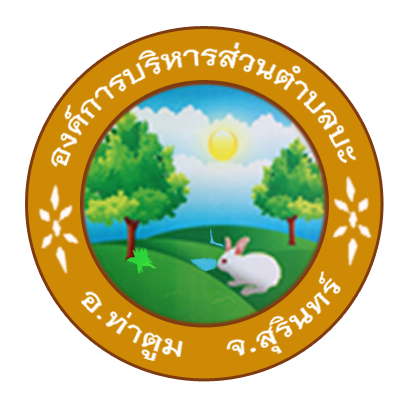 ร้องเรียน/ร้องทุกข์เรื่องทั่วไปร้องเรียนเรื่องจัดซื้อจัดจ้าง                                                     องค์การบริหารส่วนตำบลบะ (สำนักงานปลัด)                                                                                   โทรศัพท์/โทรสาร. ๐-๔๔๕๙๑๐๕๐                                                                                    www.obtba.go.thคำนำ	องค์การบริหารส่วนตำบลบะ  ได้จัดตั้งศูนย์รับเรื่องร้องเรียน ขึ้น เพื่อใช้เป็นช่องทางในการรับเรื่องร้องเรียน ร้องทุกข์ ข้อคิดเห็น และข้อเสนอแนะจากภาคประชาชนได้อย่างสะดวกรวดเร็ว  สามารถนำปัญหาเข้าสู่กระบวนการแก้ไขปัญหาได้อย่างรวดเร็วและมีประสิทธิภาพ จึงได้จัดทำหลักเกณฑ์และคู่มือการปฏิบัติงานเรื่องร้องเรียน  เพื่อเป็นแนวทางการจัดการข้อร้องเรียน  เพื่อให้การบริหารงานศูนย์รับเรื่องร้องเรียน  เป็นไปอย่างมีประสิทธิภาพตามหลักธรรมาภิบาล มีมาตรฐาน และทำให้ผู้รับบริการมีความพึงพอใจสอดคล้องตามพระราชกฤษฎีกาว่าด้วยหลักเกณฑ์  และวิธีการบริหารกิจการบ้านเมืองที่ดี พ.ศ.๒๕๔๖  ซึ่งคู่มือเล่มนี้ มีเนื้อหา หน้าที่ของศูนย์รับเรื่อง  เจ้าหน้าที่ผู้รับผิดชอบประจำศูนย์ข้อร้องเรียน ช่องทางการติดต่อแจ้งข้อร้องเรียน  ข้อคิดเห็นหรือข้อเสนอแนะ ประเภทของการจัดการกระบวนการ แบบฟอร์มแจ้งข้อร้องเรียนทั้งนี้  เพื่อใช้เป็นแนวทางให้เจ้าหน้าที่ผู้เกี่ยวข้องในการปฏิบัติงานได้อย่างถูกต้อง รวดเร็ว   และมีประสิทธิมากยิ่งขึ้น	คณะผู้จัดทำ หวังเป็นอย่างยิ่งว่า คู่มือการปฏิบัติงานเรื่องร้องเรียน เล่มนี้ จะเป็นประโยชน์ต่อการปฏิบัติงานของเจ้าหน้าที่ผู้รับผิดชอบหรือผู้เกี่ยวข้อง  และผู้รับบริการหรือผู้มีส่วนได้ส่วนเสีย หากมีข้อผิดพลาดหรือข้อเสนอแนะประการใด คณะผู้จัดทำพร้อมรับฟังข้อเสนอแนะเพื่อดำเนินการแก้ไขปรับปรุงในโอกาสครั้งต่อไป และขอขอบพระคุณมา ณ โอกาสนี้ ด้วย									คณะผู้จัดทำ							   สำนักงานปลัด องค์การบริหารส่วนตำบลบะสารบัญ   เรื่อง											หน้า๑.  หลักการและเหตุผล									  ๑๒.  การจัดตั้งศูนย์ดำรงธรรมองค์การบริหารส่วนตำบลบะ					  ๑๓.  สถานที่ตั้ง										  ๑๔.  หน้าที่ความรับผิดชอบ								  ๑๕.  วัตถุประสงค์										  ๑๖.  คำจำกัดความ									  ๒๗.  หลักเกณฑ์การร้องทุกข์/ร้องเรียน							  ๒๘.  ขั้นตอนการปฏิบัติงาน								  ๓๙.  การรับและตรวจสอบข้อร้องเรียนจากช่องทางต่างๆ					  ๓๑๐.  วิธีการยื่นคำร้องทุกข์/ร้องเรียน							  ๓-๔๑๑.  การบันทึกข้อร้องเรียน								  ๔๑๒.  การประสานหน่วยงานเพื่อแก้ไขข้อร้องเรียนและการแจ้งกลับผู้ร้องเรียน		  	  ๕๑๓.  ติดตามการแก้ไขข้อร้องเรียน							  	  ๕๑๔.  การรายงานผลการจัดการข้อร้องเรียนของหน่วยงานให้ศูนย์ดำรงธรรมจังหวัดสุรินทร์ทราบ	  ๕         แผนผังกระบวนการจัดการเรื่องร้องเรียน/ร้องทุกข์					  ๕ภาคผนวกโครงสร้างหน่วยงานคำสั่งการจัดตั้งศูนย์ข้อมูลรับเรื่องร้องเรียน/ร้องทุกข์และมอบหมายเจ้าหน้าที่ผู้รับผิดชอบ คำสั่งแต่งตั้งเจ้าหน้าที่ประจำจุดประชาสัมพันธ์ในการให้บริการประชาชน   ประกาศองค์การบริหารส่วนตำบลบะ  เรื่อง  การจัดตั้งศูนย์รับเรื่องราวร้องทุกข์ร้องเรียน                                    แบบฟอร์มเอกสารเผยแพร่ประชาสัมพันธ์๑.  หลักการและเหตุผล	พระราชกฤษฎีกาว่าด้วยหลักเกณฑ์และวีการบริหารกิจการบ้านเมืองที่ดี พ.ศ. ๒๕๔๖  ได้กำหนดแนวทางปฏิบัติราชการ  มุ่งให้เกิดประโยชน์สุขแก่ประชาชน  โดยยึดประชาชนเป็นศูนย์กลาง  เพื่อตอบสนองความต้องการของประชาชน  ให้เกิดความผาสุกและความเป็นอยู่ที่ดีของประชาชน  เกิดผลสัมฤทธิ์ต่องานบริการมีประสิทธิภาพและเกิดความคุ้มค่าในการให้บริการ  ไม่มีขั้นตอนปฏิบัติงานเกินความจำเป็น  มีการปรับปรุงภารกิจให้ทันต่อสถานการณ์ประชาชนได้รับการอำนวยความสะดวกและได้รับการตอบสนองความต้องการ  และมีการประเมินผลการให้บริการสม่ำเสมอ๒.  การจัดตั้งศูนย์ดำรงธรรมองค์การบริหารส่วนตำบลบะ	ตามประกาศ  คณะรักษาความสงบแห่งชาติ ฉบับที่ ๙๖/๒๕๕๗ เมื่อวันที่ ๑๗  กรกฎาคม ๒๕๕๗  เรื่อง การจัดตั้งศูนย์ดำรงธรรมเพื่อเพิ่มประสิทธิภาพการบริหารงานระดับจังหวัด  และให้องค์กรปกครองส่วนท้องถิ่นทุกองค์กร  จัดตั้งศูนย์ดำรงธรรมท้องถิ่น  โดยให้ศูนย์ดำรงธรรมองค์การบริหารส่วนตำบลบะ  อยู่ภายใต้กำกับดุแลของศูนย์ดำรงธรรมจังหวัดสุรินทร์  จัดตั้งเพื่อเป็นศูนย์ในการรับเรื่องราวร้องทุกข์  และให้บริการข้อมูลข่าวสาร  ให้คำปรึกษารับเรื่องปัญหาความต้องการและข้อเสนอแนะของประชาชน ๓.  สถานที่ตั้ง	ตั้งอยู่ ณ  องค์การบริหารส่วนตำบลบะ อำเภอท่าตูม  จังหวัดสุรินทร์๔.  หน้าที่ความรับผิดชอบ	เป็นศูนย์กลางในการรับเรื่องราวร้องทุกข์  และให้บริการข้อมูลข่าวสารให้คำปรึกษารับเรื่องปัญหาความต้องการ  และข้อเสนอแนะของประชาชน๕.  วัตถุประสงค์	๑.  เพื่อเปิดให้บริการร้องทุกข์/ร้องเรียนทางอินเตอร์เน็ต บุคคลทั่วไปสามารถร้องทุกข์/ร้องเรียน  มายังหน่วยงานได้โดยตรง	๒.  เพื่อความรวดเร็วในการรับทราบปัญหา  สามารถนำปัญหาไปดำเนินการแก้ปัญหาได้อย่างรวดเร็ว	๓.  เพื่อเป็นการป้องกันปัญหา  ที่อาจเกิดจากผู้ไม่ประสงค์ดี ที่ต้องการก่อกวนระบบงาน 	๔.  เพื่อให้เป็นไปตามวัตถุประสงค์ของการบริการ  อย่างมีประสิทธิภาพสูงสุด           ๕. เพื่อให้การดำเนินงานการจัดการข้อร้องเรียนของ องค์การบริหารส่วนตำบลบะ มีขั้นตอน/กระบวนการและแนวทางในการปฏิบัติงานเป็นมาตรฐานเดียวกัน          ๖.  เพื่อให้เจ้าหน้าที่องค์การบริหารส่วนตำบลบะ  ได้ใช้เป็นแนวทางในการปฏิบัติงานในการรับเรื่องราว  ร้องเรียน  ร้องทุกข์หรือขอความช่วยเหลือให้มีมาตรฐานเดียวกันและเป็นไปอย่างมีประสิทธิภาพ๖.  คำจำกัดความ	ผู้รับบริการ		ผู้ที่มารับบริการจากส่วนราชการและประชาชนทั่วไป	ผู้มีส่วนได้ส่วนเสีย	ผู้ที่ได้รับผลกระทบ  ทั้งทางบวกและทางลบ  ทั้งทางตรงและทางอ้อมจาก				การดำเนินการของส่วนราชการ  เช่น  ชุมชนเขตองค์การบริหารส่วน					ตำบลบะ	การจัดการข้อร้องเรียน	มีความหมายครอบคลุมถึงการจัดการในเรื่อง  ข้อร้องเรียน  ข้อเสนอแนะ/				ข้อคิดเห็น/คำชมเชย/การสอบถามหรือร้องขอข้อมูล	ผู้ร้องเรียน		ประชาชนทั่วไป/ผู้มีส่วนได้เสียที่มาติดต่อยังศูนย์ดำรงธรรมองค์การบริหาร				ส่วนตำบลบะ ผ่านช่องทางต่างๆ    โดยมีวัตถุประสงค์ครอบคลุมการ					ร้องเรียน/การให้ข้อเสนอแนะ/การให้ข้อคิดเห็น/การชมเชย/การร้องขอ				ข้อมูล	ช่องทางการรับข้อ	ช่องทางต่างๆ ที่ใช้ในการรับเรื่องร้องเรียน  เช่น  ติดต่อด้วยตนเอง	ร้องเรียน		ทางโทรศัพท์/เว็บไซต์/Face Book/Line (ศูนย์รับฟังปัญหา)	เจ้าหน้าที่		เจ้าหน้าที่ผู้รับผิดชอบจัดการข้อร้องเรียนของหน่วยงาน	ข้อร้องเรียน		แบ่งประเภทต่างๆ เช่น				-  ข้อคิดเห็น  ข้อเสนอแนะ  คำชมเชย สอบถามหรือร้องขอข้อมูล				-  การร้องเรียนเกี่ยวกับคุณภาพและการให้บริการของหน่วยงาน				-  การร้องเรียนเกี่ยวกับความไม่โปร่งใสของการจัดซื้อจัดจ้าง เป็นต้น๗.  หลักเกณฑ์การร้องทุกข์/ร้องเรียน	๑.  เรื่องที่อาจนำมาร้องทุกข์/ร้องเรียนได้  ต้องเป็นเรื่องที่ผู้ร้องได้รับความเดือดร้อน  หรือเสียหายอันเนื่องมาจากเจ้าหน้าที่หน่วยงานองค์การบริหารส่วนตำบลหนองเสือช้าง ในเรื่องดังต่อไปนี้	๑.๑  กระทำการทุจริตต่อหน้าที่ราชการ	๑.๒  กระทำผิดต่อตำแหน่งหน้าที่ราชการ	๑.๓  ละเลยต่อหน้าที่ตามที่กำหมายกำหนดให้ต้องปฏิบัติ	๑.๔  ปฏิบัติหน้าที่ล่าช้าเกินควร	๑.๕  กระทำการนอกเหนืออำนาจหน้าที่  หรือขัดหรือไม่ถูกต้องตามกฎหมาย	๒.  เรื่องที่ร้องทุกข์/ร้องเรียน  ต้องเป็นเรื่องจริงที่มีมูลเหตุ มิได้หวังสร้างกระแสหรือสร้างข่าว               ที่เสียหายต่อบุคคลอื่น	๓.  การใช้บริการร้องทุกข์/ร้องเรียน อบต.ต้องสามารถติดต่อกลับไปยังผู้ใช้บริการได้  เพื่อยืนยันว่ามี               ตัวตนจริง๘.  ขั้นตอนการปฏิบัติงาน	การแต่งตั้งผู้รับผิดชอบจัดการข้อร้องเรียนของหน่วยงาน		๘.๑  จัดตั้งศูนย์/จุดรับข้อร้องเรียนของหน่วยงาน		๘.๒  จัดทำคำสั่งแต่งตั้งคณะกรรมการดำเนินการ		๘.๓  แจ้งผู้รับผิดชอบตามคำสั่งองค์การบริหารส่วนตำบลบะ  เพื่อความสะดวกในการ			      ประสานงาน๙.  การรับและตรวจสอบข้อร้องเรียนจากช่องทางต่างๆการดำเนินการรับและติดตามตรวจสอบข้อร้องเรียน       ที่เข้ามายังหน่วยงานจากช่องทางต่างๆโดยมีข้อปฏิบัติตามที่กำหนด ดังนี้๑๐.  วิธีการยื่นคำร้องทุกข์/ร้องเรียน	๑. ใช้ถ้อยคำสุภาพ และมี 	๒. วัน เดือน ปี	๓. ชื่อ และที่อยู่ ของผู้ร้องทุกข์/ร้องเรียน  ๔.  ข้อเท็จจริง หรือ พฤติการณ์ของเรื่องที่ร้องทุกข์/ร้องเรียน ได้อย่างชัดเจนว่าได้รับความเดือดร้อน หรือเสียหายอย่างไร ต้องการให้แก้ไข ดำเนินการอย่างไร หรือ ชี้ช่องทางแจ้งเบาะแส เกี่ยวกับการทุจริตของเจ้าหน้าที่/หน่วยงาน อบต. บะ ได้ชัดแจ้งเพียงพอที่สามารถดำเนินการ สืบสวน สอบสวนได้	  ๕.  ระบุ พยาน เอกสาร พยานวัตถุ และพยานบุคคล (ถ้ามี)	  ๖. คำร้องทุกข์/ร้องเรียน อาจส่งเป็นหนังสือโดยตรงเจ้าหน้าที่ธุรการหรือช่องทาง                Web site : http//obtba.go.th ของ อบต.บะเรื่องร้องทุกข์/ร้องเรียนที่อาจไม่รับพิจารณา	๑.  คำร้องทุกข์/ร้องเรียนที่มิได้เป็นหนังสือ หรือไม่ระบุชื่อและที่อยู่ของผู้ร้องทุกข์/ร้องเรียน จริงจะถือว่าเป็นบัตรสนเทห์	๒.  คำร้องทุกข์/ร้องเรียนที่ไม่ระบุพยานหรือหลักฐานเพียงพอ  หรือเป็นเรื่องที่มีลักษณะเป็นบัตร   สนเทห์หรือการชี้ช่องแจ้งเบาะแสไม่เพียงพอที่จะสามารถดำเนินการสืบสวน สอบสวนต่อไปได้๓.  คำร้องทุกข์/ร้องเรียนที่ยืนพ้นกำหนดระยะเวลา ๓๐ วัน นับแต่วันที่รู้หรือควรรู้ถึงเหตุแห่งการร้องเรียนช่องทางการร้องทุกข์/ร้องเรียน	๑.  ร้องทุกข์/ร้องเรียนด้วยตนเองที่ทำการ อบต.บะ หมู่ที่ ๒ 	๒.  ร้องทุกข์/ร้องเรียนทางจดหมาย ที่ อบต.บะ อำเภอท่าตูม จังหวัดสุรินทร์ ๓๒๑๒๐	๓.  ร้องทุกข์/ ร้องเรียนทางศูนย์บริการประชาชน ในเบื้องต้นหมายเลขโทรศัพท์		  ๐๔๔-๕๙๑๐๕๐	๔  ร้องทุกข์/ร้องเรียน ผ่าน  Web site : http//obtba.go.th	๕  ร้องทุกข์/ร้องเรียนผ่าน e – mail address obtba80@gmail.com๑๑.  การบันทึกข้อร้องเรียน	๑.  กรอกแบบฟอร์มบันทึกข้อร้องเรียน โดยมีลายละเอียด คือ ชื่อ – สกุล ผู้ร้องเรียน ที่อยู่ หมายเลขติดต่อกลับ เรื่องร้องเรียน และสถานที่เกิดเหตุ	๒.  ทุกช่องทางที่มีการร้องเรียน เจ้าหน้าที่ ต้องบันทึกข้อร้องเรียนลงบนสมุดบันทึกข้อร้องเรียน๑๒.  การประสานหน่วยงานเพื่อแก้ไขข้อร้องเรียนและการแจ้งกลับผู้ร้องเรียน	-  กรณีเป็นการขอข้อมูลข่าวสาร  ประสานหน่วยงานผู้ครอบครองเอกสารเจ้าหน้าที่ที่เกี่ยวข้อง เพื่อให้ข้อมูลแก่ผู้ร้องขอได้ทันที	-  ข้อร้องเรียน ที่เป็นการร้องเรียนเกี่ยวกับคุณภาพการให้บริการของหน่วยงาน เช่น ไฟฟ้าสาธารณะ การจัดการขยะมูลฝอย  ตัดต้นไม้  กลิ่นเหม็นรบกวน เป็นต้น จัดทำบันทึกข้อความเสนอไปยังผู้บริหารเพื่อสั่งการหน่วยงานที่เกี่ยวข้อง  โดยเบื้องต้นอาจโทรแจ้งไปยังหน่วยงานที่เกี่ยวข้อง	-  ข้อร้องเรียน ที่ไม่อยู่ในอำนาจความรับผิดชอบขององค์การบริหารส่วนตำบลบะ  ให้ดำเนินการประสาน  แจ้งหน่วยงานภายนอกที่เกี่ยวข้อง เพื่อให้เกิดความรวดเร็วและถูกต้องชัดเจนในการแก้ไขปัญหาต่อไป	-  ข้อร้องเรียนที่ส่งผลกระทบต่อหน่วยงาน เช่น กรณีผู้ร้องเรียนทำหนังสือร้องเรียนความไม่โปร่งใสในการจัดซื้อจัดจ้าง ให้เจ้าหน้าที่จัดทำบันทึกข้อความเพื่อเสนอผู้บริหารพิจารณาสั่งการไปยังหน่วยงานที่รับผิดชอบเพื่อดำเนินการตรวจสอบและแจ้งผู้ร้องเรียนต่อไป๑๓.  ติดตามการแก้ไขข้อร้องเรียน	ให้หน่วยงานที่เกี่ยวข้อง รายงานผลให้ทราบภายใน ๕ วันทำการ เพื่อเจ้าหน้าที่ศูนย์ฯจะได้แจ้ง                  ผู้ร้องเรียนทราบต่อไป๑๔.  การรายงานผลการจัดการข้อร้องเรียนของหน่วยงานให้ศูนย์ดำรงธรรมจังหวัดสุรินทร์ทราบ	-  รวบรวมและรายงานสรุปการจัดการข้อร้องเรียนประจำสัปดาห์  รายงานให้ศูนย์ดำรงธรรมจังหวัดสุรินทร์ ทราบทุกสัปดาห์	-  รวบรวมรายงานสรุปข้อร้องเรียน  หลังจากสิ้นปีงบประมาณ เพื่อนำมาวิเคราะห์การจัดการข้อร้องเรียนในภาพรวมของหน่วยงาน  เพื่อใช้เป็นแนวทางในการแก้ไข ปรับปรุง พัฒนาองค์กรต่อไป-  กรณีได้รับเรื่องร้องเรียน  จากช่องทางการร้องเรียน เช่น ร้องเรียนด้วยตนเอง/จดหมาย/เว็บไซต์/โทรศัพท์/Face Book/Line (ศูนย์รับฟังปัญหา) ให้ศูนย์ดำรงธรรมองค์การบริหารส่วนตำบลบะ ดำเนินการตรวจสอบและพิจารณาส่งเรื่องต่อให้หน่วยงานที่เกี่ยวข้อง ดำเนินการแก้ไขเรื่องร้องเรียนให้แล้วเสร็จภายใน ๑๕  วันทำการแผนผังกระบวนการจัดการเรื่องร้องเรียน/ร้องทุกข์องค์การบริหารส่วนตำบลบะ  อำเภอท่าตูม  จังหวัดสุรินทร์              ยุติ                                          ไม่ยุติภาคผนวกโครงสร้างหน่วยงาน   องค์การบริหารส่วนตำบลบะ  อำเภอท่าตูม  จังหวัดสุรินทร์สำนักงานปลัด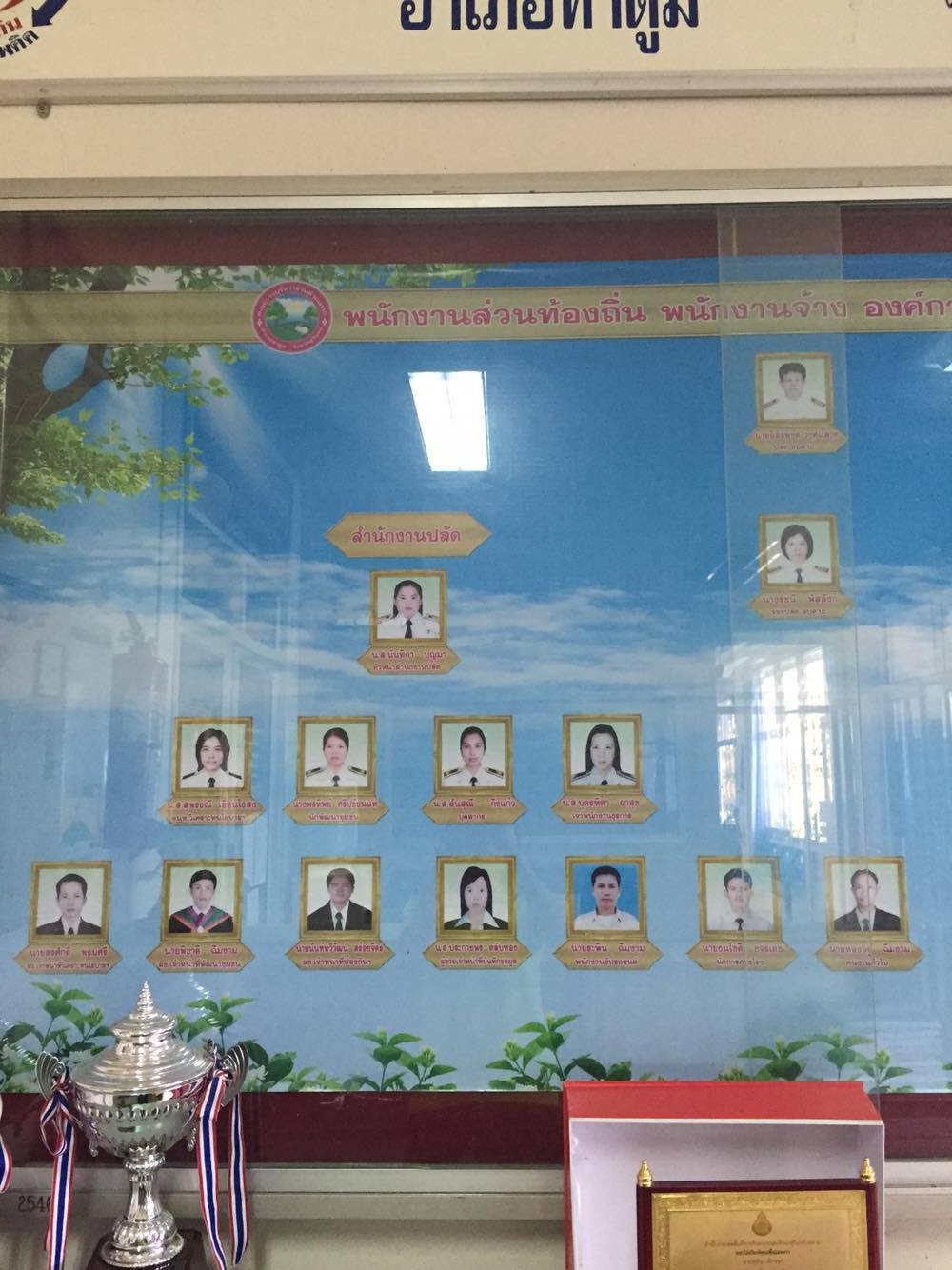                                            กองคลัง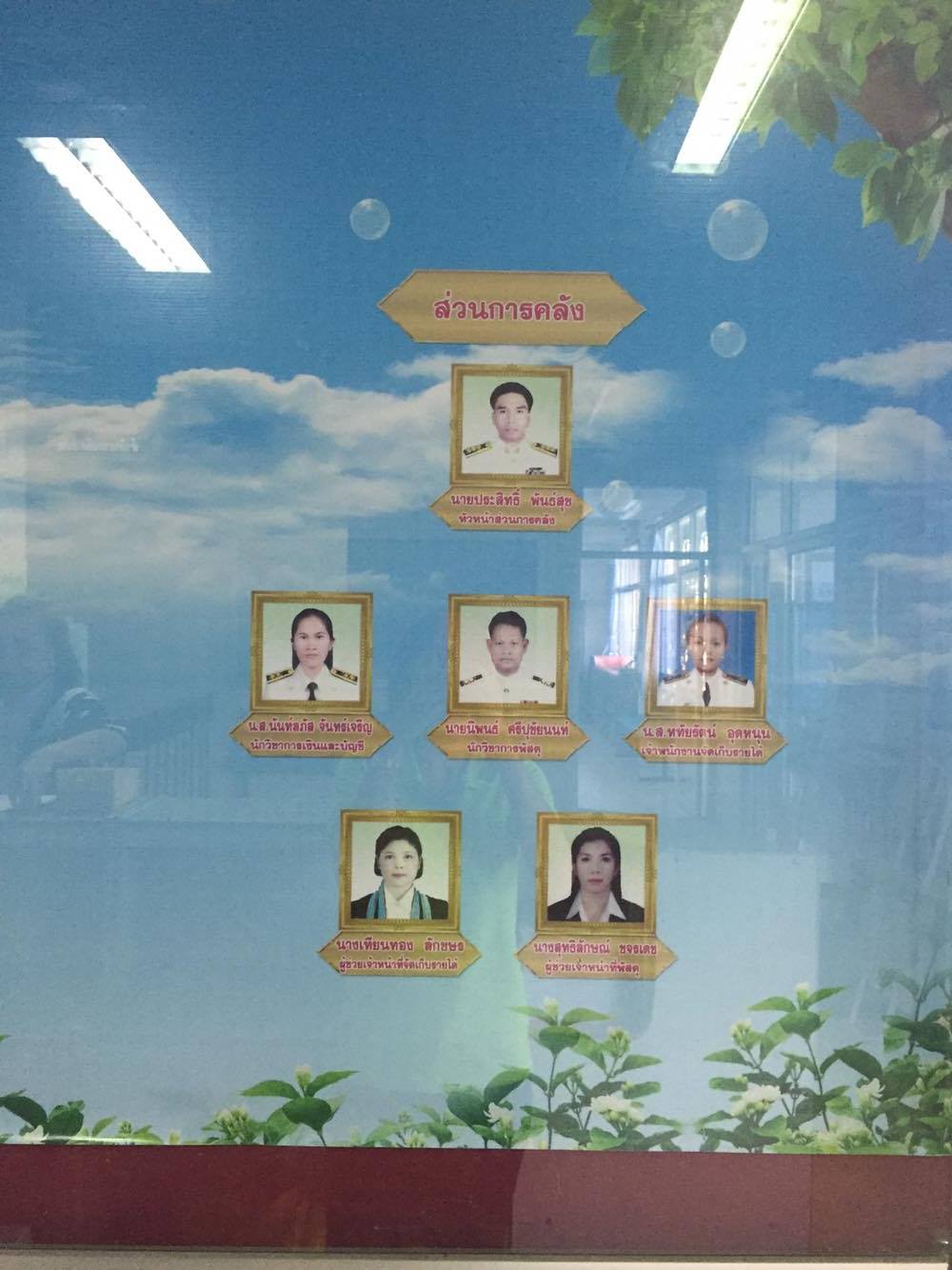 กองช่าง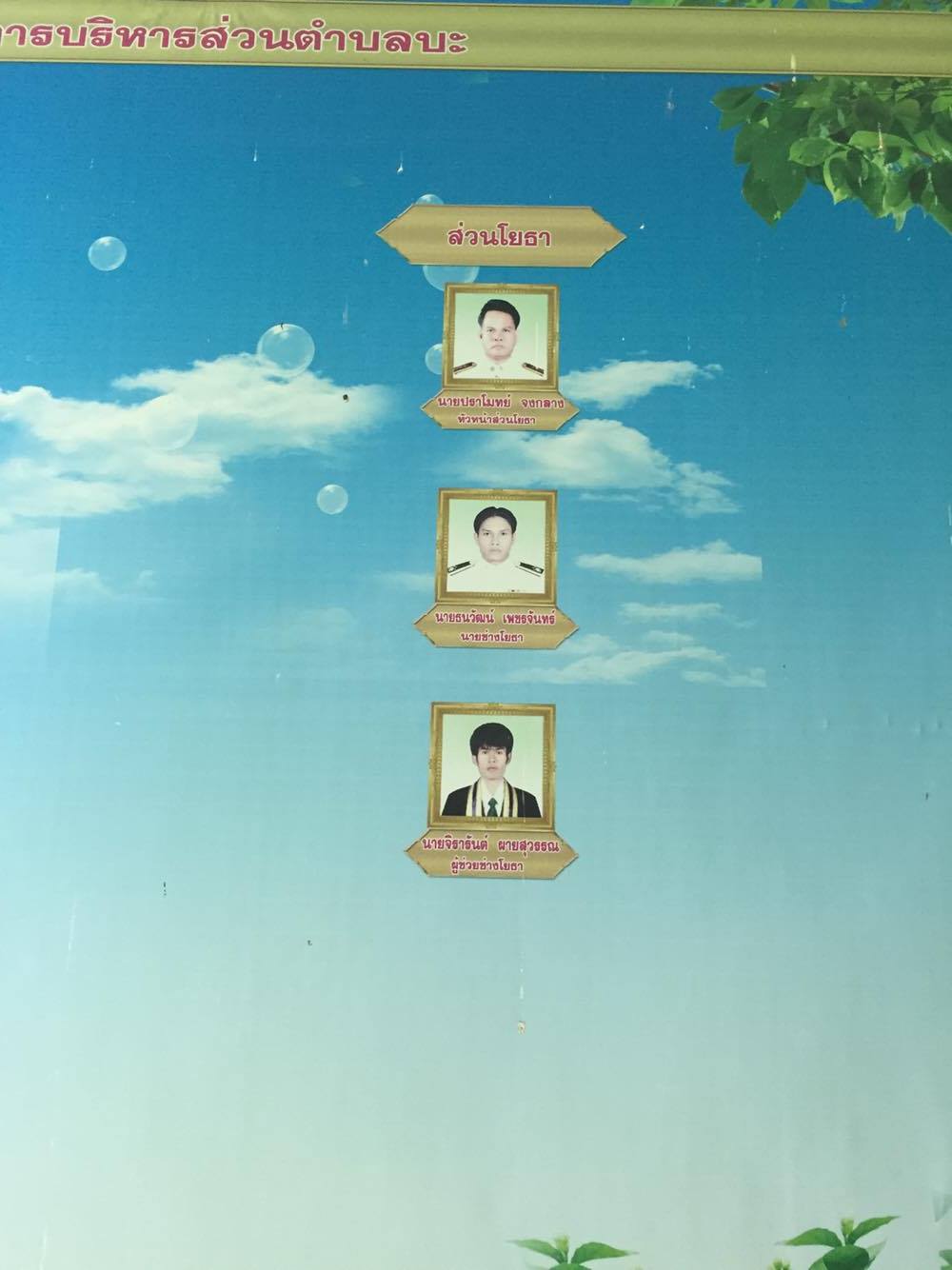      กองการศึกษา   ศาสนาและวัฒนธรรม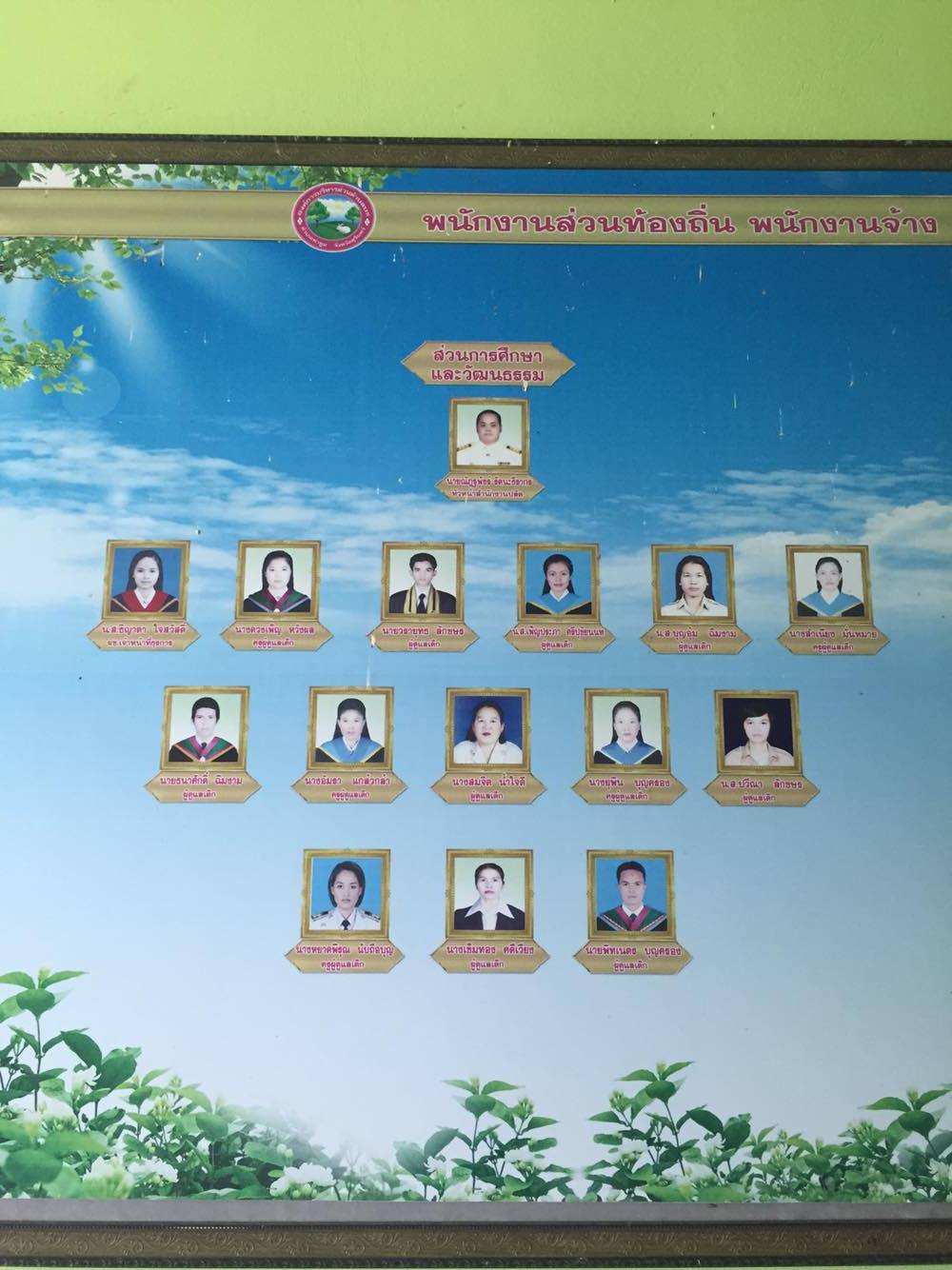                                  คำสั่งองค์การบริหารส่วนตำบลบะ                                                            ที่     ๑๑๓  /25๖๕เรื่อง   การจัดตั้งศูนย์รับเรื่องร้องเรียน/ร้องทุกข์และมอบหมายเจ้าหน้าที่ผู้รับผิดชอบ******************************************              ด้วย ปัจจุบันองค์กรปกครองส่วนท้องถิ่น  มีบทบาทสำคัญในการให้บริการสาธารณะ  บรรเทาทุกข์  บำรุงสุข        แก่ประชาชนภายในกรอบอำนาจหน้าที่  และองค์การบริหารส่วนตำบลบะ   เป็นองค์กรปกครองส่วนท้องถิ่น ที่มีภาระหน้าที่รับผิดชอบพื้นที่  จำนวน  15  หมู่บ้าน ในเขตตำบลบะ  ซึ่งได้ดำเนินการปรับปรุงแก้ไขการปฏิบัติราชการในส่วนที่เกี่ยวข้องมาโดยตลอด  ทั้งนี้เพื่อประโยชน์สุขของประชาชนและให้เป็นไปตามมาตรฐานการปฏิบัติราชการขององค์กรปกครองส่วนท้องถิ่น	  ดังนั้น เพื่อประสิทธิภาพและความสัมฤทธิ์ผลของการดำเนินการดังกล่าว  โดยเฉพาะในส่วนของการอำนวยความสะดวก  และตอบสนองความต้องการของประชาชน  ตามแนวทางการบริหารกิจการบ้านเมืองที่ดี   อาศัยอำนาจตามความในมาตรา  69/1  แห่งพระราชบัญญัติสภาตำบลและองค์การบริหารส่วนตำบล พ.ศ.2537  และที่แก้ไขเพิ่มเติมถึงปัจจุบัน  ประกอบมาตรา  52 และมาตรา  41  แห่งพระราชกฤษฎีกาว่าด้วยหลักเกณฑ์และวิธีการบริหารกิจการบ้านเมืองที่ดี  พ.ศ. 2546  องค์การบริหารส่วนตำบลบะ  จึงได้จัดตั้ง “ศูนย์รับเรื่องร้องเรียน/ร้องทุกข์” ณ สำนักงานปลัด องค์การบริหารส่วนตำบลบะ  อำเภอท่าตูม  จังหวัดสุรินทร์  และขอแต่งตั้งให้เจ้าหน้าที่ตามตำแหน่งดังต่อไปนี้ เจ้าหน้าที่ผู้รับผิดชอบเรื่องราวร้องเรียน/ร้องทุกข์  ดังนี้		1. ปลัดองค์การบริหารส่วนตำบล  เป็นประธานศูนย์รับเรื่องเรียน/ร้องทุกข์และเร่งรัดการให้ความช่วยเหลือข้อร้องเรียน/ร้องทุกข์ขององค์การบริหารส่วนตำบลบะ  เกี่ยวกับคณะผู้บริหาร, สมาชิกสภาองค์การบริหารส่วนตำบล, พนักงานส่วนตำบลและพนักงานจ้าง และเรื่องที่ผู้มีอำนาจใช้ดุลพินิจแล้วเห็นว่าเกี่ยวข้อง	         2. หัวหน้าสำนักงานปลัด  เป็นเจ้าหน้าที่รับเรื่องราวร้องเรียน/ร้องทุกข์และเร่งรัดการให้ความช่วยเหลือข้อร้องเรียน/ร้องทุกข์ของสำนักงานปลัด  และเรื่องที่ผู้มีอำนาจใช้ดุลพินิจแล้วเห็นว่าเกี่ยวข้อง โดยมี  เจ้าพนักงานธุรการ เป็นเจ้าหน้าที่/เลขานุการช่วยเหลือ  และรับผิดชอบเกี่ยวกับงานธุรการ   ซึ่งอยู่ในความรับผิดชอบของสำนักงานปลัดฯ๒. ผู้อำนวยการกองคลัง  เป็นเจ้าหน้าที่รับเรื่องราวร้องเรียน/ร้องทุกข์และเร่งรัดการให้ความช่วยเหลือข้อร้องเรียน/ร้องทุกข์ของส่วนการคลัง  และเรื่องที่ผู้มีอำนาจใช้ดุลพินิจแล้วเห็นว่าเกี่ยวข้อง  โดยมี  นักวิชาการเงินและบัญชี  เป็นเจ้าหน้าที่/เลขานุการช่วยเหลือ  และรับผิดชอบเกี่ยวกับงานธุรการ  ซึ่งอยู่ในความรับผิดชอบของส่วนการคลัง3. ผู้อำนวยการกองช่าง  เป็นเจ้าหน้าที่รับเรื่องราวร้องเรียน/ร้องทุกข์และเร่งรัดการให้ความช่วยเหลือข้อร้องเรียน/ร้องทุกข์ของส่วนโยธา  และเรื่องที่ผู้มีอำนาจใช้ดุลพินิจแล้วเห็นว่าเกี่ยวข้อง  โดยมี ผู้ช่วยช่างโยธา  เป็นเจ้าหน้าที่/เลขานุการช่วยเหลือ  และรับผิดชอบเกี่ยวกับงานธุรการ  ซึ่งอยู่ในความรับผิดชอบของส่วนโยธา	         	๔. ผู้อำนวยการกองการศึกษาฯ   เป็นเจ้าหน้าที่รับเรื่องราวร้องเรียน/ร้องทุกข์และเร่งรัดการให้ความช่วยเหลือข้อร้องเรียน/ร้องทุกข์ของส่วนการศึกษาฯ  และเรื่องที่ผู้มีอำนาจใช้ดุลพินิจแล้วเห็นว่าเกี่ยวข้อง  โดยมี  ผู้ดูแลเด็ก  เป็นเจ้าหน้าที่/เลขานุการช่วยเหลือ  และรับผิดชอบเกี่ยวกับงานธุรการ  ซึ่งอยู่ในความรับผิดชอบของกองการศึกษาฯ	 โดยให้ศูนย์รับเรื่องร้องเรียน/ร้องทุกข์องค์การบริหารส่วนตำบลบะ  มีอำนาจหน้าที่และวิธีการดำเนินการดังต่อไปนี้		1. รับเรื่องราวข้อร้องเรียน/ร้องทุกข์  เกี่ยวกับการปฏิบัติราชการ  อุปสรรค  ความยุ่งยากหรือปัญหาอื่นใดจากประชาชน  หน่วยงาน  องค์กรต่างๆ  แล้วทำการประเมิน  วิเคราะห์  ตรวจสอบข้อเท็จจริงเบื้องต้น		2. ในเบื้องต้นให้ถือเป็นความลับของทางราชการ  หากเป็นบัตรสนเท่ห์  ให้พิจารณาเฉพาะรายที่ระบุหลักฐาน  กรณีแวดล้อมปรากฏชัดแจ้ง  ตลอดจนชี้พยานบุคคลแน่นอน		3.  ประสานการปฏิบัติให้ส่วนราชการในสังกัดองค์การบริหารส่วนตำบลบะ   ดำเนินการตามภารกิจ            ที่เกี่ยวข้องและสามารถขอให้บุคคลในสังกัดส่วนราชการนั้นให้ถ้อยคำหรือข้อมูลเอกสาร  หลักฐานใดๆ  เพื่อประโยชน์สำหรับการนั้นได้		4.  กรณีที่อาจเกี่ยวข้องกับคดี  หรืออาจก่อให้เกิดเป็นคดีความได้ ให้แจ้งรายละเอียดเฉพาะที่ส่วนราชการเจ้าของเรื่องจะสามารถนำไปพิจารณาดำเนินการต่อไปได้  โดยอาจมีการปกปิดข้อความตามคำร้องบางส่วนก็ได้  ทั้งนี้ หากส่วนราชการเจ้าของเรื่องประสานขอทราบข้อมูลรายละเอียดเพิ่มเติมให้พิจารณาเป็นรายกรณี	         5. กรณีที่เกี่ยวข้องกับเจ้าหน้าที่ของรัฐหรือหน่วยงานอื่น ให้ส่งเรื่องให้หัวหน้าส่วนราชการหรือเหนือกว่าส่วนราชการต้นสังกัดของผู้ถูกร้อง หรือส่งเรื่องให้ส่วนราชการหรือหน่วยงานที่มีอำนาจหน้าที่ในการสืบสวนเรื่องร้องเรียนของส่วนราชการหรือหน่วยงานนั้นเป็นการเฉพาะ		6.  ให้พิจารณาดำเนินการเป็นกรณีพิเศษเฉพาะเรื่อง  ดังนี้		      6.1  กรณีที่เกี่ยวข้องกับความมั่นคงของประเทศ		      6.2  กรณีที่อาจมีผลกระทบต่อชีวิตและความปลอดภัยของผู้ร้อง ให้สรุปสาระสำคัญตามคำร้องเฉพาะที่ส่วนราชการเจ้าของเรื่องจะสามารถนำไปพิจารณาดำเนินการต่อไปได้ โดยอาจไม่นำส่งเอกสารคำร้องต้นฉบับ รวมทั้งหากมีความจำเป็นให้ประสานหน่วยงานที่เกี่ยวข้องเพื่อให้การคุ้มครองผู้ร้องเป็นพิเศษรายกรณี ทั้งนี้  หากมีการประสานขอทราบข้อมูลรายละเอียดเพิ่มเติมให้พิจารณาเป็นรายกรณีด้วย		7.  รายงานผลการปฏิบัติงานให้ผู้บังคับบัญชาทราบโดยเร็ว		8.  ดำเนินการอื่น ๆ ตามที่ผู้บังคับบัญชามอบหมายเจ้าหน้าที่ปฏิบัติงานประจำศูนย์รับเรื่องร้องเรียน/ร้องทุกข์  ดังนี้		 1.  นางสาวบุตรฑิตา      ผาสุข		   ตำแหน่ง   เจ้าพนักงานธุรการ		 2.  นางสาวดอกไม้   ลักขษร 	             ตำแหน่ง   ผู้ช่วยเจ้าพนักงานธุรการ		      โดยมีหน้าที่  ดังนี้ 		1.  รับเรื่องร้องเรียน/ร้องทุกข์  ลงทะเบียน  แยกเรื่อง  และส่งเรื่องให้กับส่วนราชการเจ้าของเรื่องเพื่อดำเนินการตามอำนาจหน้าที่		2.  ปรับปรุงเอกสารคำขอในกระบวนงานต่าง ๆ  เพื่อให้เข้าใจง่ายและเกิดความสะดวกในการกรอกเอกสาร		3.  ติดตามความคืบหน้าเมื่อได้รับการสอบถามจากประชาชนผู้รับบริการ		4.  แจ้งผลการดำเนินการให้ประชาชนผู้รับบริการทราบ  ภายใน  15  วัน  ให้ผู้ที่ได้รับแต่งตั้งถือปฏิบัติตามคำสั่งโดยเคร่งครัด ตามระเบียบ อย่าให้เกิดความบกพร่องเสียหายแก่ราชการได้  หากมีปัญหาอุปสรรคให้รายงานนายกองค์การบริหารส่วนตำบลโดยทันที		คณะทำงานจัดทำคู่มือการปฏิบัติงานเรื่องร้องเรียน/ร้องทุกข์ ดังนี้1.  นายอิสรพงศ์   วงศ์ฉลาด          ปลัด อบต.บะ                   ประธานคณะทำงาน2.  นางรัชนี   พัสลังก์                   รองปลัด อบต.บะ              รองประธานคณะทำงาน3.  นางสาวนันทิกา  บุญมา	   หัวหน้าสำนักงานปลัด         คณะทำงาน4.  นางสาวบุตรฑิตา   ผาสุข	   เจ้าพนักงานธุรการ	       คณะทำงาน5.  นางสาวดอกไม้   ลักษร	   ผู้ช่วยเจ้าพนักงานธุรการ      คณะทำงาน          โดยให้คณะทำงานที่ได้รับแต่งตั้งดำเนินการจัดทำคู่มือการปฏิบัติงานเรื่องร้องเรียน/ร้องทุกข์ โดยมีกระบวนการ ช่องทาง ขั้นตอนและระยะเวลาในการปฏิบัติงานรับเรื่องร้องเรียน/ร้องทุกข์ที่ชัดเจน รวมไปถึงความโปร่งใสในการปฏิบัติราชการ               ทั้งนี้   ตั้งแต่บัดนี้เป็นต้นไป        สั่ง   ณ  วันที่   ๙   มีนาคม  พ.ศ. 256๕                             (นายสว่าง     ชาญศรี)	                  นายกองค์การบริหารส่วนตำบลบะคำสั่งองค์การบริหารส่วนตำบลบะ     ที่    ๑๑๔   / 256๕     เรื่อง   แต่งตั้งเจ้าหน้าที่ประจำจุดประชาสัมพันธ์ในการให้บริการประชาชน.....................................................	        ด้วยองค์การบริหารส่วนตำบลบะ  อำเภอท่าตูม   จังหวัดสุรินทร์  ได้เล็งเห็นปัญหา     และความสำคัญในการให้บริการประชาชน  เพื่อที่ประชาชนมาติดต่อขอรับบริการจะได้รับความสะดวกรวดเร็วไม่ต้องเสียเวลา  และไม่ต้องกลับมาอีกครั้ง   ดังนั้น เพื่อตอบสนองความต้องการของประชาชนตลอดจน  เพื่อให้สอดคล้องกับพระราชกฤษฎีกาว่าด้วยหลักเกณฑ์และวิธีการบริหารกิจการบ้านเมืองที่ดี  พ.ศ. 2546  องค์การบริหารส่วนตำบลบะ    จึงขอแต่งตั้งบุคคลต่อไปนี้  เป็นเจ้าหน้าที่ประจำจุดประชาสัมพันธ์   เพื่อบริการประชาชนที่มาติดต่อขอรับบริการในด้านต่างๆ  ในวันและเวลาราชการ   ดังนี้	          1.  นางสาวบุตรฑิตา      ผาสุข		    ตำแหน่ง   เจ้าพนักงานธุรการ		2.  นางสาวดอกไม้  ลักขษร 	              ตำแหน่ง   ผู้ช่วยเจ้าพนักงานธุรการ        ขอให้บุคคลที่ได้รับการแต่งตั้งปฏิบัติหน้าที่อย่างเคร่งครัด  หากวันใดไม่สามารถปฏิบัติหน้าที่ได้ให้แจ้งผู้บังคับบัญชาทราบ เพื่อจะได้มอบหมายให้บุคคลอื่นปฏิบัติหน้าที่แทน		ทั้งนี้   ตั้งแต่บัดนี้เป็นต้นไป			สั่ง   ณ   วันที่     ๙    มีนาคม   พ.ศ. 256๕                     (นายสว่าง    ชาญศรี)                     นายกองค์การบริหารส่วนตำบลบะ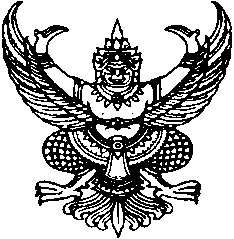 	ประกาศองค์การบริหารส่วนตำบลบะเรื่อง  การจัดตั้งศูนย์รับเรื่องราวร้องทุกข์ – ร้องเรียน ****************		เพื่อให้การบริหารราชการ  ดำเนินไปด้วยความถูกต้อง บริสุทธิ์  ยุติธรรม สามารถบำบัดทุกข์บำรุงสุขตลอดจนแก้ไขปัญหาความเดือดร้อนของประชาชนได้อย่างมีประสิทธิภาพ ด้วยความรวดเร็ว ประสบผลสำเร็จอย่างเป็นธรรม และสอดคล้องกับหลักเกณฑ์และแนวทางการบริหารกิจการบ้านเมืองที่ดี พ.ศ.๒๕๔๖ อีกทั้งเพื่อเป็นศูนย์รับแจ้งเบาะแสการทุจริต  หรือไม่ได้รับความเป็นธรรมจากการปฏิบัติหน้าที่ของพนักงานองค์การบริหารส่วนตำบลบะ จึงได้จัดตั้งศูนย์รับเรื่องราวร้องทุกข์ขึ้น  ซึ่งในกรณีการร้องเรียนที่เกี่ยวกับบุคคล จะมีการเก็บรักษาเรื่องราวไว้เป้นความลับและปกปิดชื่อผู้ร้องเรียน เพื่อมิให้ผู้ร้องเรียน ได้รับผลกระทบและได้รับความเดือดร้อนจากการร้องเรียน	องค์การบริหารส่วนตำบลบะ จึงได้ประกาศจัดตั้งศูนย์รับเรื่องราวร้องทุกข์ โดยมีช่องทางในการรับเรื่องราวร้องทุกข์ ดังต่อไปนี้ร้องทุกข์/ร้องเรียนด้วยตนเองที่ทำการสำนักงานองค์การบริหารส่วนตำบลบะ ๘๐  หมู่ที่ ๒บ้านหนองตาไก้  ตำบลบะ  อำเภอท่าตูม  จังหวัดสุรินทร์ร้องทุกข์/ร้องเรียนทางจดหมาย ที่สำนักงานองค์การบริหารส่วนตำบลบะ ๘๐  หมู่ที่ ๒              บ้านหนองตาไก้  ตำบลบะ  อำเภอท่าตูม  จังหวัดสุรินทร์ ๓๒๑๒๐	๓.  ร้องทุกข์/ ร้องเรียนทางศูนย์บริการประชาชน ในเบื้องต้นหมายเลขโทรศัพท์๐๔๔-๕๙๑๐๕๐	  	๔.  ร้องทุกข์/ร้องเรียน ผ่าน  Web site : http//obtba.go.th	๕.  ร้องทุกข์/ร้องเรียนผ่าน e – mail address obtba80@gmail.com		ประกาศ   ณ  วันที่     ๙    มีนาคม  พ.ศ.   ๒๕๖๕( นายสว่าง     ชาญศรี ) นายกองค์การบริหารส่วนตำบลบะ                            แบบฟอร์ม                                               คำร้องเรียน/ร้องทุกข์เขียนที่ องค์การบริหารส่วนตำบลบะวันที่...........เดือน.............................พ.ศ...................เรียน 	นายกองค์การบริหารส่วนตำบลบะ	ข้าพเจ้าชื่อ (นาย/นาง/นางสาว)......................................................นามสกุล.........................................อายุ...........ปี  อยู่บ้านเลขที่............หมู่ที่...........ตำบล...................อำเภอ...........................จังหวัด......................โทรศัพท์...............................................	ได้รับความเดือดร้อนเนื่องจาก........................................................................................................................................................................................................................................................................................................................................................................................................................................................................................................................................................................................................................................................................................................................................................................................................................................	ขอให้องค์การบริหารส่วนตำบลบะ  ดำเนินการดังนี้	1..............................................................................................................................................................	2..............................................................................................................................................................	3..............................................................................................................................................................	จึงเรียนมาเพื่อโปรดพิจารณา             ........................................................ผู้ยื่นคำร้อง    (.......................................................)การเผยแพร่ประชาสัมพันธ์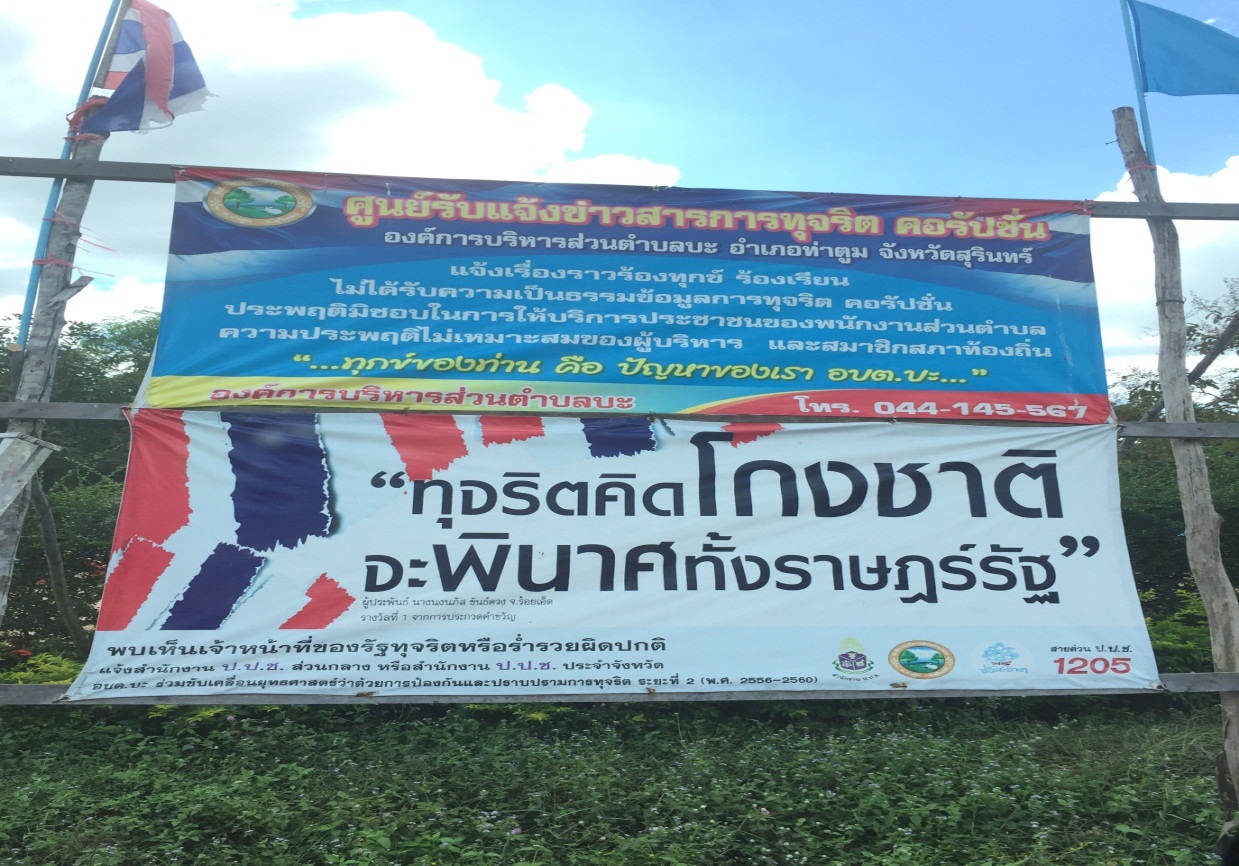 ช่องทางความถี่ในการตรวจสอบช่องทางระยะเวลาดำเนินการรับข้อร้องเรียน เพื่อประสานหาหนทางแก้ไขหมายเหตุร้องเรียนด้วยตนเอง ณ ศูนย์ดำรงธรรมองค์การบริหารส่วนตำบลบะทุกครั้งที่มีผู้ร้องเรียนภายใน ๑ วันทำการ-ร้องเรียนผ่านเว็บไซต์องค์การบริหารส่วนตำบลบะทุกวันภายใน ๑ วันทำการ        -ร้องเรียนทางโทรศัพท์ (๐๔๔-๕๙๑๐๕๐)ทุกวันภายใน ๑ วันทำการ        -ร้องเรียนทาง Face - Bookทุกวันภายใน ๑ วันทำการ        -ร้องเรียนผ่านทาง Line (ศูนย์รับฟังปัญหา)ทุกวันภายใน ๑ วันทำการ        -